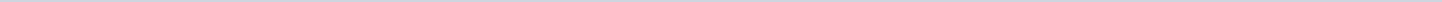 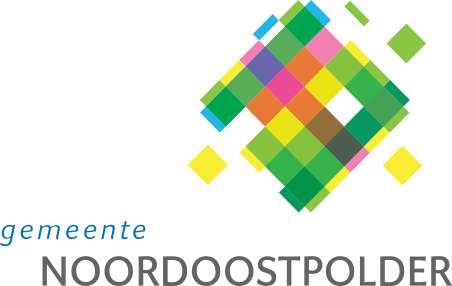 Gemeente NoordoostpolderAangemaakt op:Gemeente Noordoostpolder28-03-2024 16:45Politieke vragen6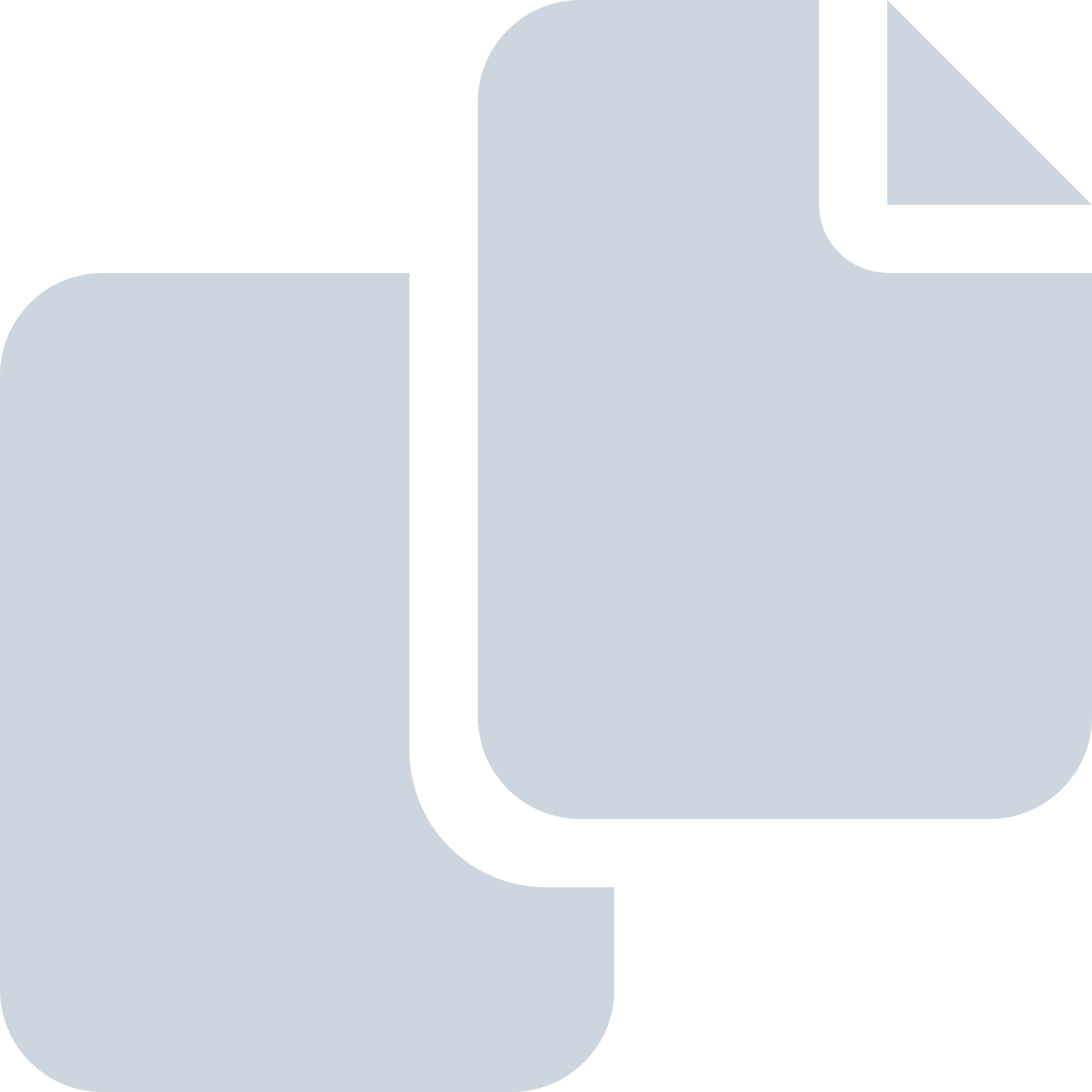 Periode: maart 2022#Naam van documentPub. datumInfo1.E07 00 Beantwoording vragen D66 - Veiligheidssituatie Hotel Noordoostpolder in Bant15-03-2022PDF,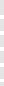 148,54 KB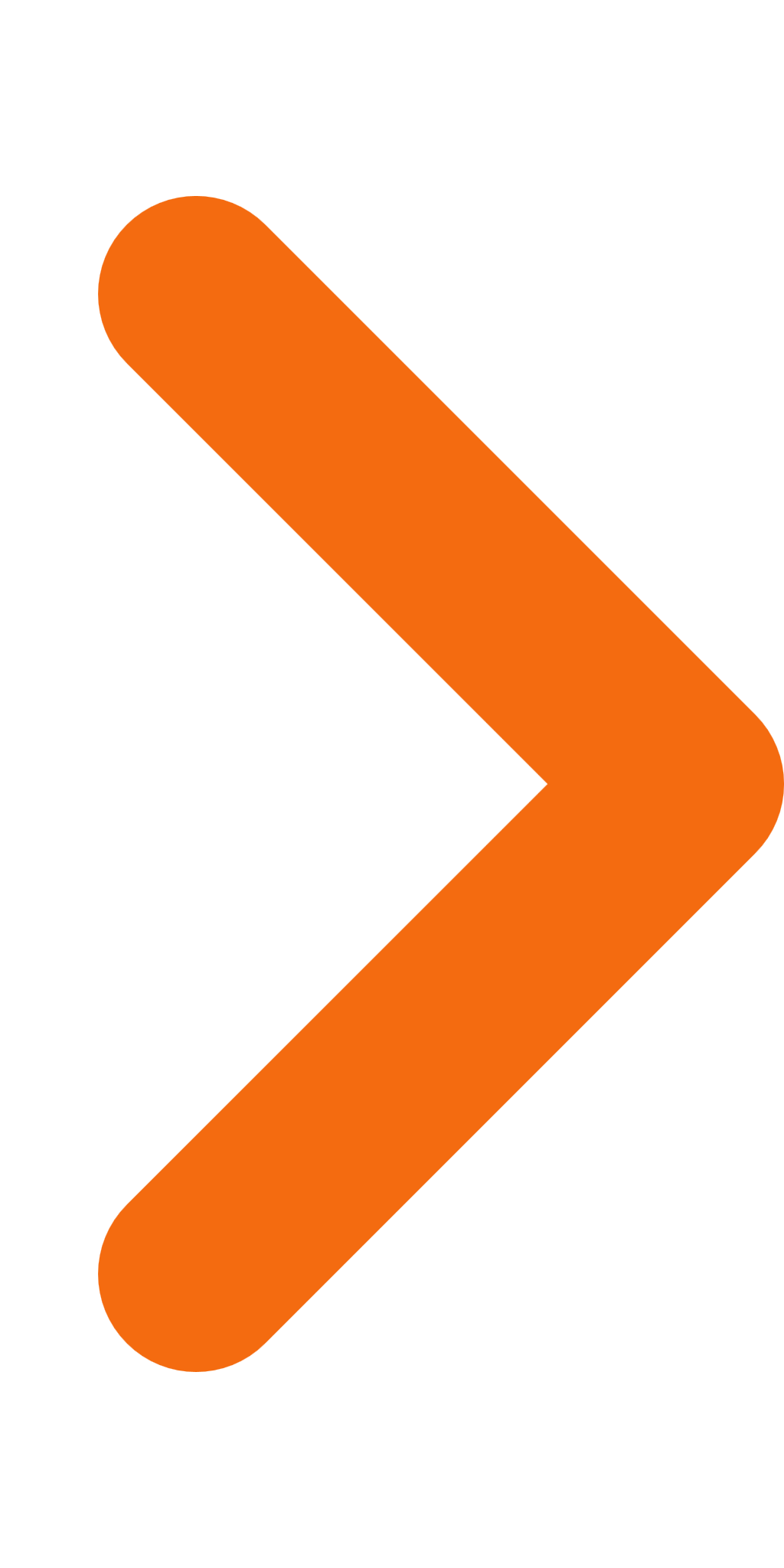 2.E06 00 Beantwoording vragen PvdA - Vragen over Oekraine10-03-2022PDF,211,33 KB3.E05 00 Beantwoording vragen VVD - Afvalscheiding luiers10-03-2022PDF,161,95 KB4.E03 00 Beantwoording vragen SP over Kinderopvanglocaties28-03-2022PDF,142,49 KB5.E02 00 Beantwoording vragen GL over Gemeentelijk energieverbruik - Energiecontract Gazprom24-03-2022PDF,233,73 KB6.E01 00 Beantwoording vragen CU-SGP - Tollebekerbrug24-03-2022PDF,142,14 KB